Qué hay que saber sobre el voto accesible en Maine Las leyes federales y estatales exigen que el proceso de votación sea accesible para todos. Todos los centros de votación de Maine deben ser físicamente accesibles. Los votantes tienen derecho a que una persona de su confianza les ayude a rellenar su papeleta. Si desea votar de forma privada e independiente, puede utilizar el sistema de votación accesible de Maine. Maine ofrece el “voto electrónico accesible en ausencia” para las personas con discapacidad que puedan tener dificultades para rellenar una papeleta en papel.¿Qué es el sistema de votación accesible de Maine? Maine cuenta con ExpressVote como su sistema de votación accesible (Accessible Voting System, AVS). Todos los centros de votación están obligados en virtud de la Ley de Ayude a América a Votar (Help America Vote Act, HAVA) a poner a disposición el AVS el día de las elecciones. ExpressVote:Es un dispositivo de marcado de papeletas que permite a las personas con discapacidad votar con privacidad e independencia.Le permite elegir entre una pantalla táctil y un teclado con audio.Imprime su papeleta rellenada.No está conectado a Internet.¿Qué son las papeletas electrónicas accesibles de voto en ausencia? Si desea emitir un voto en ausencia y tiene una discapacidad que le dificulta utilizar una papeleta, puede solicitar una papeleta accesible de voto en ausencia. Puede solicitar una papeleta de voto en ausencia accesible electrónicamente hasta tres meses antes de las elecciones. Para rellenar la papeleta, debe tener acceso a Internet y un dispositivo electrónico. Después de solicitar una papeleta, recibirá por correo electrónico las instrucciones sobre cómo rellenarla.Recursos adicionales Para obtener más información sobre el voto accesible en Maine, escanee el código QR que aparece a continuación.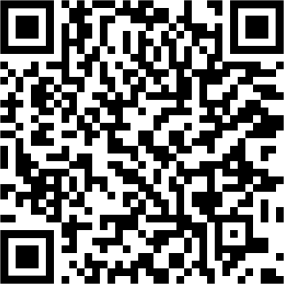 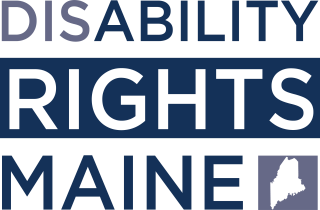 ¿Tiene alguna pregunta? Visite: https://drme.org/votingCorreo electrónico: advocate@drme.orgLlamada: 207.626.2774 (V/TTY); 800.452.1948 (V/TTY);207.766.7111 (VP)